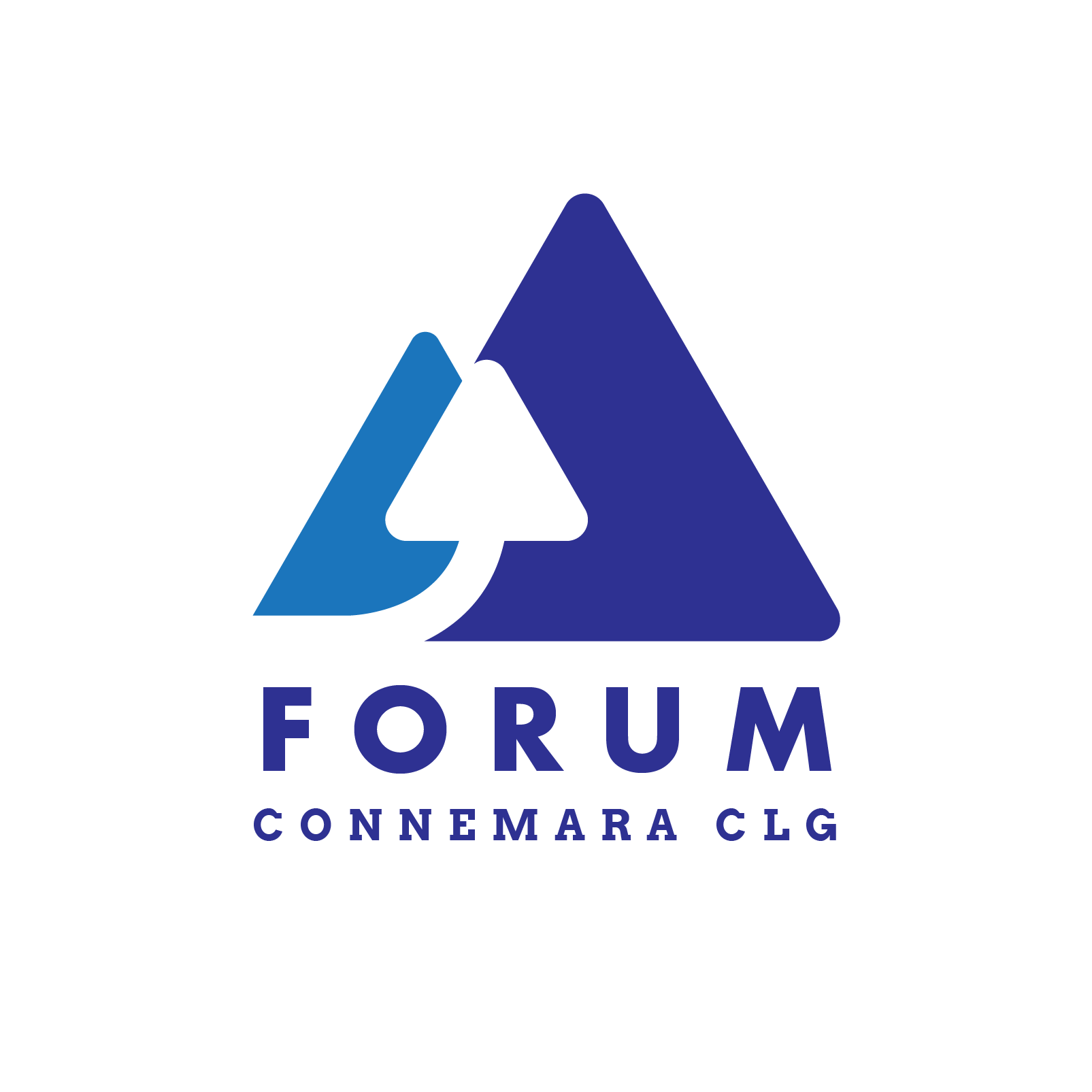 Uimhir Iarratais (Úsáid oifige amháin)Foirm Iarratais Ballraiocht  - Grúpa Pobail  & Grúpa Deonach 2020Ainm an Ghrúpa: ________________________________________________________________________Sonraí Teagmhála an GhrúpaAinm teagmháil 1:		______________________________________________________________Seoladh ríomhphoist 1:     ______________________________________Guthán: __________________Ainm teagmháil 2:		______________________________________________________________Seoladh ríomhphoist  2:     ______________________________________Guthán: __________________Seoladh an ghrúpa:		___________________________________________________				___________________________________________________Caighdeán BallraíochtTá an ballraíocht do Ghrúpaí Pobail agus Deonach oscailte do ghrúpaí gníomhach taobh istigh dé Chonamara Thuaidh & Thiar.  Ní mór de ghrúpaí:A bheith ag feidhmiú níos mó na 6 mhí 			A bheith gan brabachA bheith gníomhach 						Tacú le meon Phobail FÓRAMCuir do iarratas chuig: info@forumconnemara.ie nó seol chuig FÓRAM Chonamara CLG, Halla Eilis, Leitirfraic, Conamara, Co. na Gaillimhe.Cosaint Sonraí:  Ní bheidh  FÓRAM Chonamara CLG ag úsáid na sonraí a sholáthraítear ar an bhfoirm iarratais seo ach chun na baill a choinneál suas go dáta ar a ghníomhaíochtaí nó chun eolas ábhartha eile a chur in iúl. Ní chuirfear na sonraí ar aghaidh chuig aon tríú páirtí agus cloífear le rialacháin GDPR 2018.Beidh gach grúpa í dteideal duine amháin a ainmniú le freastal ar chruinnithe na gcomhlacht agus páirt a ghlacadh iontú.Deimhním go gcomhlíonann ______________________ (grúpa) caighdéan maidir le ballraíocht agus go mian liom a bheith mar bhall FÓRAM Chonamara CLG. Sínigh: ___________________________________________ Dáta: _______________________________Aon cheist déan teagmháail le FÓRAM ar  095-41116 – buíochas mór.